Zał. nr 5.3. Opis przedmiotu zamówienia – Część 3. Meble i wyposażenie pozostałe.3.1. Szafy, regały, wieszaki, tablice korkowe.3.2. Meble kuchenne3.3. Rolety.Załączone zdjęcia należy traktować jako przykłady określające jakość pożądaną przez Zamawiającego. Zamawiający dopuszcza możliwość złożenia oferty równoważnej wskazanym jednakże oferowane produkty winny spełniać wymagania opisane w kolumnie „Opis produktu, parametry techniczne”Uwaga!Wybrany Wykonawca przed montażem winien dokonać pomiarów w celu zweryfikowania podanych przez Zamawiającego wymiarów.3.4.  Wyposażenie pozostałeL.p.Nazwa produktuOpis produktu, parametry techniczneJedn.ilośćPrzykładowe zdjęcie1Szafa szkolna- dwudzielna z pólkami,- wykonanie z płyty drewnianej, - grubości płyty  15-18 mm, - wys. 1,8-2,0 m, szer. 1,2 m, głębokość 0,5 m, -zamykana na zamek, -półki wewnętrzne z możliwością regulacji wysokości półek, - kolor calvadosSzt.12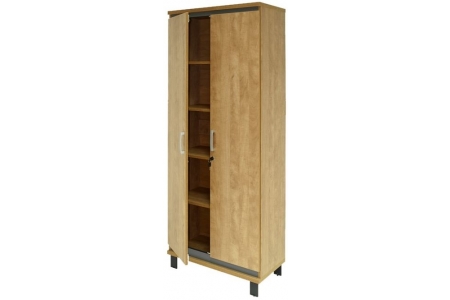 2Biurko pod komputer- wykonane z płyty drewnianej (orient. wym. szer. 1,4 x gł. 1,0m, wys. 0,8 m), - trzy szuflady zamykane na zamek,  - wysuwana półka (szuflada) na klawiaturę, - kolor calvadosSzt.8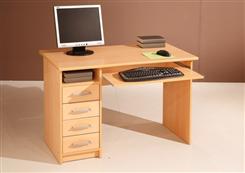 3Regał meblowy- z płyty drewnianej, - gr. płyty 15 - 18 mm, wys. 1,8-2,0 m (tożsama z wysokością szafy), szer. 1,2 m, głębokość 0,4 m, - półki wewnętrzne z możliwością regulacji,- półki dostosowane do wysokości segregatorów, - dolna część z drzwiczkami zamykanymi na kluczyk, - regał na nóżkach, - kolor calvados,Szt.21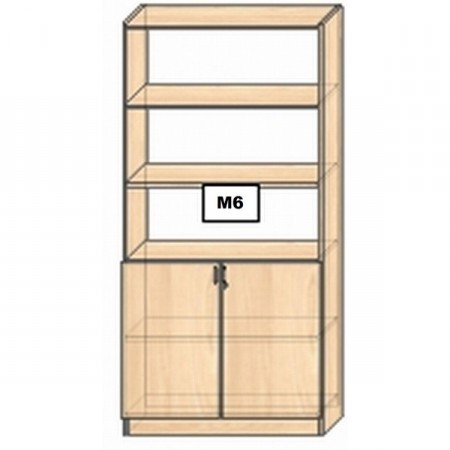 4Szafa pojedyncza- z pólkami,- wykonanie z płyty drewnianej,- grubości płyty  15-18 mm,- wys. 1,8-2,0 m, szer. 0,6 m, głębokość 0,5 m,-zamykana na zamek,-półki wewnętrzne z możliwością regulacji wysokości półek,- kolor calvadosSzt.3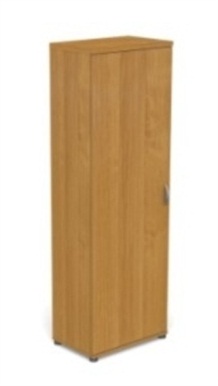 5Stół szkolny- Stolik szkolny o wymiarach blatu 80 x 80 cm.- Stelaż spawany- z płyty wiórowej laminowanej gr. 18 mm- kolor stelaża: czarnySzt.10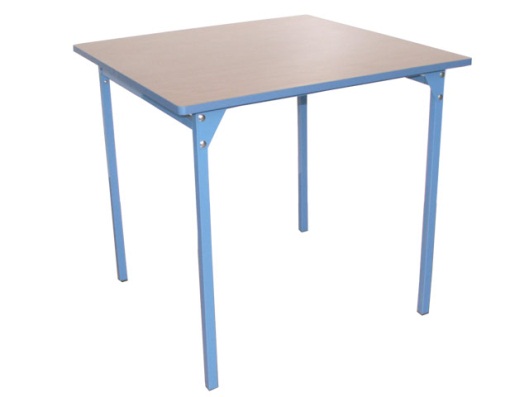 6Krzesło szkolne- Stelaż 20x20 mm- rozmiar 6,- z możliwością sztaplowania- kolor stelaża: czarny- siedzisko i oparcie krzesła wykonane ze sklejki liściastej o grubości 7mm malowanej lakierem bezbarwnym,- mocowane do stelaża za pomocą nitów aluminiowych.Szt.50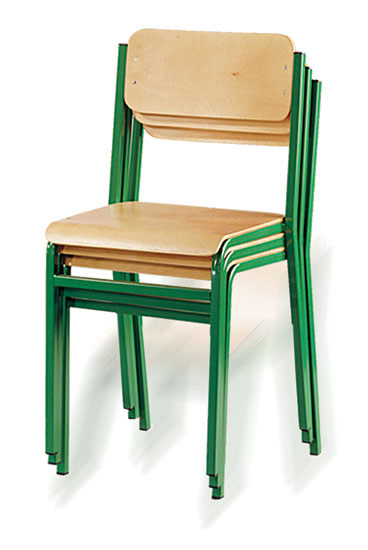 7Półka- wymiar 0,8x0,2 m- kolor calvados- Półka z niewidocznym mocowaniem.Szt.5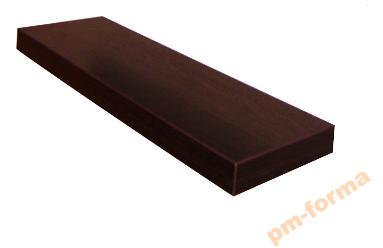 8Krzesło obrotowe- Krzesło wyposażone w szerokie i wygodne podłokietniki.- siedzisko i oparcie z obiciem materiałowym,- umieszczone na pięciu kółkach umożliwiających swobodne przemieszczanie fotela ,- regulacja wysokości siedziska i oparcia,Wymiary fotela:
wysokość fotela 99 cm.
szerokość fotela 54 cm.
głębokość 52 cm.Kolory foteli: szarySzt.2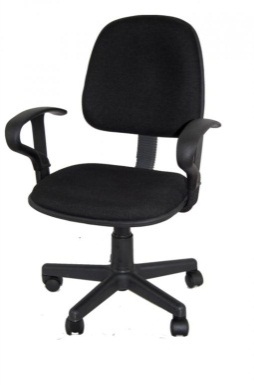 9Stół kuchenny- Blat stołu wykonany z płyty laminowanej.- Nogi drewniane.- Wymiary: długość: 120 cm; szerokość: 80 cm; wysokość: 74 cm.- kolor: calvados.Szt.1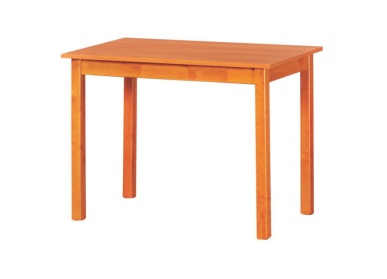 10Taboret- nogi drewniane- siedzisko obite dermą,- kolor drewna: calvadosSzt.6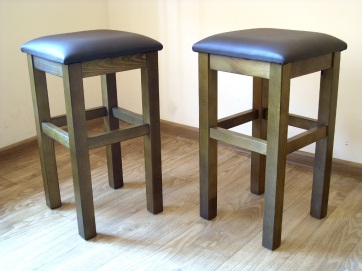 11Wieszaki- wieszaki mocowane na listwie ściennej,- wieszaki wykonane z elementów metalowych; - długość listwy 3 mkpl2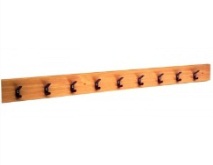 11Wieszaki- wieszaki mocowane na listwie ściennej,- wieszaki wykonane z elementów metalowych- długość listwy 1,5 mkpl211Wieszaki- Wieszak stojący,- metalowy,- trzy poziomy zawieszek,- pierścień na parasole.szt4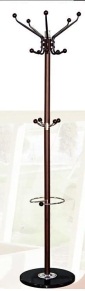 12Tablica korkowa- tablica w ramie aluminiowej- wymiary:  2,0 x1,3 mSzt.1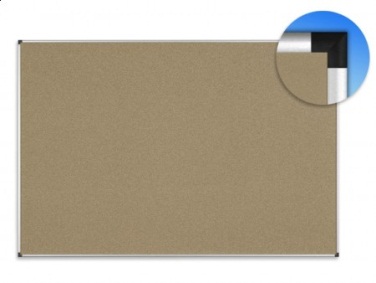 12Tablica korkowa- tablica w ramie aluminiowej- wymiary2,0 x 1,5 mSzt.112Tablica korkowa- tablica w ramie aluminiowej- wymiary:  1,0 x1,0 mSzt.612Tablica korkowa- tablica w ramie aluminiowej- wymiary:  1,7 x1,0 mSzt.3Załączone zdjęcia należy traktować jako przykłady określające jakość pożądaną przez Zamawiającego. Zamawiający dopuszcza możliwość złożenia oferty równoważnej wskazanym jednakże oferowane produkty winny spełniać wymagania opisane w kolumnie „Opis produktu, parametry techniczne”Załączone zdjęcia należy traktować jako przykłady określające jakość pożądaną przez Zamawiającego. Zamawiający dopuszcza możliwość złożenia oferty równoważnej wskazanym jednakże oferowane produkty winny spełniać wymagania opisane w kolumnie „Opis produktu, parametry techniczne”Załączone zdjęcia należy traktować jako przykłady określające jakość pożądaną przez Zamawiającego. Zamawiający dopuszcza możliwość złożenia oferty równoważnej wskazanym jednakże oferowane produkty winny spełniać wymagania opisane w kolumnie „Opis produktu, parametry techniczne”Załączone zdjęcia należy traktować jako przykłady określające jakość pożądaną przez Zamawiającego. Zamawiający dopuszcza możliwość złożenia oferty równoważnej wskazanym jednakże oferowane produkty winny spełniać wymagania opisane w kolumnie „Opis produktu, parametry techniczne”Załączone zdjęcia należy traktować jako przykłady określające jakość pożądaną przez Zamawiającego. Zamawiający dopuszcza możliwość złożenia oferty równoważnej wskazanym jednakże oferowane produkty winny spełniać wymagania opisane w kolumnie „Opis produktu, parametry techniczne”Załączone zdjęcia należy traktować jako przykłady określające jakość pożądaną przez Zamawiającego. Zamawiający dopuszcza możliwość złożenia oferty równoważnej wskazanym jednakże oferowane produkty winny spełniać wymagania opisane w kolumnie „Opis produktu, parametry techniczne”L.p.Nazwa produktuOpis produktu, parametry techniczneJedn.Jedn.ilośćPrzykładowe zdjęciePrzykładowe zdjęcie1Meble kuchenne(świetlica Malonowo)Komplet składający się z:- 3 szafki wiszące- 3 szafki stojące- 1 szafka pod zlewozmywak- 2 szafki z szufladami- 1 wisząca suszarka- blat kuchenny na szafki stojące plus pod zmywarkę szer. 60 cm,- łączna długość  blatu: 350 cm (zweryfikowanie wymiarów i docięcie blatów dokonać dopiero po ustawieniu mebli)- listwy do łączenia blatów,- Blat – wykonany z płyty wiórowej trójwarstwowej pokrytej z jednej strony laminatem, z drugiej strony pokrytypapierem przeciwprężnym,- blat szerokości 60 cm- na blacie zamontować należy listwę łączącą blat ze ścianą z narożnikami i zakończeniami- blat kolor: piaskowiec ze strukturą matową- listwy boczne montowane na zakończeniu blatu,- w meblach ustawianych obok siebie nie dopuszcza się dzielenia blatu na części- szafki należy zawieszać na  wcześniej zamontowanej listwie montażowej,- kolor frontów:  olcha ciemna- fronty bez zdobień- uchwyt do otwierania szafki: metalowy,- dodatkowo należy wmontować w blat zlewozmywak dostarczony przez wykonawcę robót budowlanych i podłączyć zlewozmywak do istniejącej kanalizacji i wodykplkpl11.Szafka pod zlewozmywak - 80/82/45,3 – 1 szt.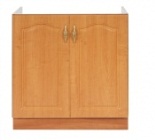 2.Szafka dolna – 80/82/45,3 L/P – 1 szt.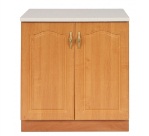 Szafka narożna dolna 79,3/82/79,3 – 1 szt.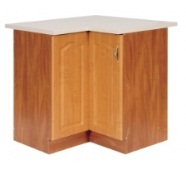 4.Szafka dolna – 60/82/45,3 L/P – 1 szt.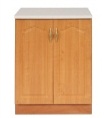 5.Szafka z szufladami  40/82/45,3 – 2 szt.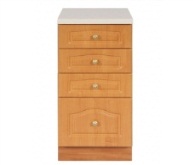 6. Szafka z ociekarką  80/71,6/28,8 – 1 szt.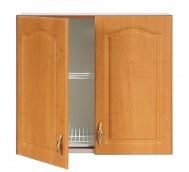 7.Szafka wisząca 60/71,6/28,8 – 1 szt.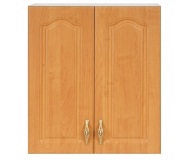 8.Szafka wisząca 80/71,6/28,8 – 1 szt.9. Pólka wisząca 30/71,6/28,8 – 2 szt.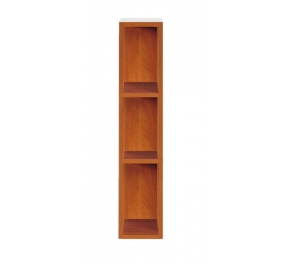 10. Narożnik wiszący 60/71,6/60 – 1 szt.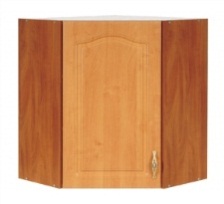 1.Szafka pod zlewozmywak - 80/82/45,3 – 1 szt.2.Szafka dolna – 80/82/45,3 L/P – 1 szt.Szafka narożna dolna 79,3/82/79,3 – 1 szt.4.Szafka dolna – 60/82/45,3 L/P – 1 szt.5.Szafka z szufladami  40/82/45,3 – 2 szt.6. Szafka z ociekarką  80/71,6/28,8 – 1 szt.7.Szafka wisząca 60/71,6/28,8 – 1 szt.8.Szafka wisząca 80/71,6/28,8 – 1 szt.9. Pólka wisząca 30/71,6/28,8 – 2 szt.10. Narożnik wiszący 60/71,6/60 – 1 szt.2Meble kuchenne(świetlica Gościnko)Komplet składający się z:- 4 szafki wiszące- 4 szafki stojące- 1 szafka pod zlewozmywak- 2 szafki z szufladami- 1 wisząca suszarka- 2 półki trójpoziomowe- blat kuchenny na szafki stojące plus pod zmywarkę szer. 60 cm,- łączna długości blatów: 540 cm(zweryfikowanie wymiarów i docięcie blatów dokonać dopiero po ustawieniu mebli)- listwy do łączenia blatów,- Blat – wykonany z płyty wiórowej trójwarstwowej pokrytej z jednej strony laminatem, z drugiej strony pokrytypapierem przeciwprężnym,- w meblach ustawianych obok siebie nie dopuszcza się dzielenia blatu na części- blat szerokości 60 cm- na blacie zamontować należy listwę łączącą blat ze ścianą z narożnikami i zakończeniami- blat kolor: piaskowiec ze strukturą matową- listwy boczne montowane na zakończeniu blatu,- szafki należy zawieszać na  wcześniej zamontowanej listwie montażowej,- kolor frontów:  olcha ciemna- fronty bez zdobień- uchwyt do otwierania szafki: metalowy,- dodatkowo należy wmontować w blat zlewozmywak dostarczony przez wykonawcę robót budowlanych i podłączyć zlewozmywak do istniejącej kanalizacji i wody.kplkpl1Szafka pod zlewozmywak - 80/82/45,3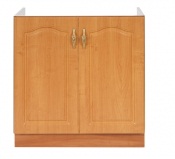 Szafka dolna – 60/82/45,3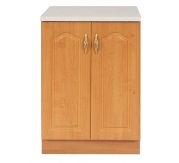 2Meble kuchenne(świetlica Gościnko)Komplet składający się z:- 4 szafki wiszące- 4 szafki stojące- 1 szafka pod zlewozmywak- 2 szafki z szufladami- 1 wisząca suszarka- 2 półki trójpoziomowe- blat kuchenny na szafki stojące plus pod zmywarkę szer. 60 cm,- łączna długości blatów: 540 cm(zweryfikowanie wymiarów i docięcie blatów dokonać dopiero po ustawieniu mebli)- listwy do łączenia blatów,- Blat – wykonany z płyty wiórowej trójwarstwowej pokrytej z jednej strony laminatem, z drugiej strony pokrytypapierem przeciwprężnym,- w meblach ustawianych obok siebie nie dopuszcza się dzielenia blatu na części- blat szerokości 60 cm- na blacie zamontować należy listwę łączącą blat ze ścianą z narożnikami i zakończeniami- blat kolor: piaskowiec ze strukturą matową- listwy boczne montowane na zakończeniu blatu,- szafki należy zawieszać na  wcześniej zamontowanej listwie montażowej,- kolor frontów:  olcha ciemna- fronty bez zdobień- uchwyt do otwierania szafki: metalowy,- dodatkowo należy wmontować w blat zlewozmywak dostarczony przez wykonawcę robót budowlanych i podłączyć zlewozmywak do istniejącej kanalizacji i wody.kplkpl1Szafka narożna dolna 79,3/82/79,3 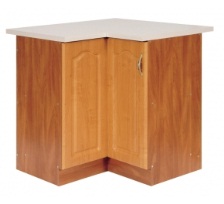 Szafka dolna – 80/82/45,3 L/P2Meble kuchenne(świetlica Gościnko)Komplet składający się z:- 4 szafki wiszące- 4 szafki stojące- 1 szafka pod zlewozmywak- 2 szafki z szufladami- 1 wisząca suszarka- 2 półki trójpoziomowe- blat kuchenny na szafki stojące plus pod zmywarkę szer. 60 cm,- łączna długości blatów: 540 cm(zweryfikowanie wymiarów i docięcie blatów dokonać dopiero po ustawieniu mebli)- listwy do łączenia blatów,- Blat – wykonany z płyty wiórowej trójwarstwowej pokrytej z jednej strony laminatem, z drugiej strony pokrytypapierem przeciwprężnym,- w meblach ustawianych obok siebie nie dopuszcza się dzielenia blatu na części- blat szerokości 60 cm- na blacie zamontować należy listwę łączącą blat ze ścianą z narożnikami i zakończeniami- blat kolor: piaskowiec ze strukturą matową- listwy boczne montowane na zakończeniu blatu,- szafki należy zawieszać na  wcześniej zamontowanej listwie montażowej,- kolor frontów:  olcha ciemna- fronty bez zdobień- uchwyt do otwierania szafki: metalowy,- dodatkowo należy wmontować w blat zlewozmywak dostarczony przez wykonawcę robót budowlanych i podłączyć zlewozmywak do istniejącej kanalizacji i wody.kplkpl1Szafka z szufladami  trójdzielna typu Cargo 90/82/45,3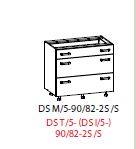 Szafka z szufladami  40/82/45,3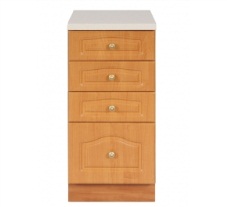 2Meble kuchenne(świetlica Gościnko)Komplet składający się z:- 4 szafki wiszące- 4 szafki stojące- 1 szafka pod zlewozmywak- 2 szafki z szufladami- 1 wisząca suszarka- 2 półki trójpoziomowe- blat kuchenny na szafki stojące plus pod zmywarkę szer. 60 cm,- łączna długości blatów: 540 cm(zweryfikowanie wymiarów i docięcie blatów dokonać dopiero po ustawieniu mebli)- listwy do łączenia blatów,- Blat – wykonany z płyty wiórowej trójwarstwowej pokrytej z jednej strony laminatem, z drugiej strony pokrytypapierem przeciwprężnym,- w meblach ustawianych obok siebie nie dopuszcza się dzielenia blatu na części- blat szerokości 60 cm- na blacie zamontować należy listwę łączącą blat ze ścianą z narożnikami i zakończeniami- blat kolor: piaskowiec ze strukturą matową- listwy boczne montowane na zakończeniu blatu,- szafki należy zawieszać na  wcześniej zamontowanej listwie montażowej,- kolor frontów:  olcha ciemna- fronty bez zdobień- uchwyt do otwierania szafki: metalowy,- dodatkowo należy wmontować w blat zlewozmywak dostarczony przez wykonawcę robót budowlanych i podłączyć zlewozmywak do istniejącej kanalizacji i wody.kplkpl1Szafka stojąca 45/207/45,3 P/P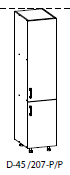 Półka otwarta  stojąca 15/82/45,32Meble kuchenne(świetlica Gościnko)Komplet składający się z:- 4 szafki wiszące- 4 szafki stojące- 1 szafka pod zlewozmywak- 2 szafki z szufladami- 1 wisząca suszarka- 2 półki trójpoziomowe- blat kuchenny na szafki stojące plus pod zmywarkę szer. 60 cm,- łączna długości blatów: 540 cm(zweryfikowanie wymiarów i docięcie blatów dokonać dopiero po ustawieniu mebli)- listwy do łączenia blatów,- Blat – wykonany z płyty wiórowej trójwarstwowej pokrytej z jednej strony laminatem, z drugiej strony pokrytypapierem przeciwprężnym,- w meblach ustawianych obok siebie nie dopuszcza się dzielenia blatu na części- blat szerokości 60 cm- na blacie zamontować należy listwę łączącą blat ze ścianą z narożnikami i zakończeniami- blat kolor: piaskowiec ze strukturą matową- listwy boczne montowane na zakończeniu blatu,- szafki należy zawieszać na  wcześniej zamontowanej listwie montażowej,- kolor frontów:  olcha ciemna- fronty bez zdobień- uchwyt do otwierania szafki: metalowy,- dodatkowo należy wmontować w blat zlewozmywak dostarczony przez wykonawcę robót budowlanych i podłączyć zlewozmywak do istniejącej kanalizacji i wody.kplkpl1Szafka wisząca 60/71,6/28,8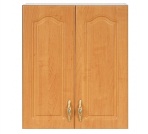 Szafka wisząca 60/71,6/28,82Meble kuchenne(świetlica Gościnko)Komplet składający się z:- 4 szafki wiszące- 4 szafki stojące- 1 szafka pod zlewozmywak- 2 szafki z szufladami- 1 wisząca suszarka- 2 półki trójpoziomowe- blat kuchenny na szafki stojące plus pod zmywarkę szer. 60 cm,- łączna długości blatów: 540 cm(zweryfikowanie wymiarów i docięcie blatów dokonać dopiero po ustawieniu mebli)- listwy do łączenia blatów,- Blat – wykonany z płyty wiórowej trójwarstwowej pokrytej z jednej strony laminatem, z drugiej strony pokrytypapierem przeciwprężnym,- w meblach ustawianych obok siebie nie dopuszcza się dzielenia blatu na części- blat szerokości 60 cm- na blacie zamontować należy listwę łączącą blat ze ścianą z narożnikami i zakończeniami- blat kolor: piaskowiec ze strukturą matową- listwy boczne montowane na zakończeniu blatu,- szafki należy zawieszać na  wcześniej zamontowanej listwie montażowej,- kolor frontów:  olcha ciemna- fronty bez zdobień- uchwyt do otwierania szafki: metalowy,- dodatkowo należy wmontować w blat zlewozmywak dostarczony przez wykonawcę robót budowlanych i podłączyć zlewozmywak do istniejącej kanalizacji i wody.kplkpl1Szafka wisząca 40/71,6/28,8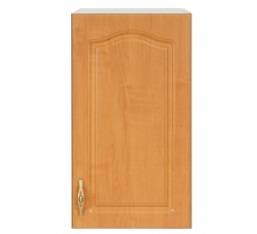 Szafka z ociekarką  80/71,6/28,82Meble kuchenne(świetlica Gościnko)Komplet składający się z:- 4 szafki wiszące- 4 szafki stojące- 1 szafka pod zlewozmywak- 2 szafki z szufladami- 1 wisząca suszarka- 2 półki trójpoziomowe- blat kuchenny na szafki stojące plus pod zmywarkę szer. 60 cm,- łączna długości blatów: 540 cm(zweryfikowanie wymiarów i docięcie blatów dokonać dopiero po ustawieniu mebli)- listwy do łączenia blatów,- Blat – wykonany z płyty wiórowej trójwarstwowej pokrytej z jednej strony laminatem, z drugiej strony pokrytypapierem przeciwprężnym,- w meblach ustawianych obok siebie nie dopuszcza się dzielenia blatu na części- blat szerokości 60 cm- na blacie zamontować należy listwę łączącą blat ze ścianą z narożnikami i zakończeniami- blat kolor: piaskowiec ze strukturą matową- listwy boczne montowane na zakończeniu blatu,- szafki należy zawieszać na  wcześniej zamontowanej listwie montażowej,- kolor frontów:  olcha ciemna- fronty bez zdobień- uchwyt do otwierania szafki: metalowy,- dodatkowo należy wmontować w blat zlewozmywak dostarczony przez wykonawcę robót budowlanych i podłączyć zlewozmywak do istniejącej kanalizacji i wody.kplkpl1Półka wisząca 30/71,6/28,8Narożnik wiszący 60/71,6/603Meble kuchenne (świetlica Daszewo)Komplet składający się z:- 4 szafki wiszące- 3 szafki stojące- 1 szafka pod zlewozmywak- 2 szafki z szufladami- 1 wisząca suszarka- blat kuchenny na szafki stojące plus pod zmywarkę szer. 60 cm,- łączna długość  blatu: 480 cm (zweryfikowanie wymiarów i docięcie blatów dokonać dopiero po ustawieniu mebli)- listwy do łączenia blatów,- Blat – wykonany z płyty wiórowej trójwarstwowej pokrytej z jednej strony laminatem, z drugiej strony pokrytypapierem przeciwprężnym,- blat szerokości 60 cm- na blacie zamontować należy listwę łączącą blat ze ścianą z narożnikami i zakończeniami- blat kolor: piaskowiec ze strukturą matową- listwy boczne montowane na zakończeniu blatu,- w meblach ustawianych obok siebie nie dopuszcza się dzielenia blatu na części- szafki należy zawieszać na  wcześniej zamontowanej listwie montażowej,- kolor frontów:  olcha ciemna- fronty bez zdobień- uchwyt do otwierania szafki: metalowy,- dodatkowo należy wmontować w blat zlewozmywak dostarczony przez wykonawcę robót budowlanych i podłączyć zlewozmywak do istniejącej kanalizacji i wodykplkpl11.Szafka pod zlewozmywak - 80/82/45,3 – 1 szt.2.Szafka dolna – 80/82/45,3 L/P – 1 szt.Szafka narożna dolna 79,3/82/79,3 – 1 szt.4.Szafka dolna – 60/82/45,3 L/P – 1 szt.5.Szafka z szufladami  40/82/45,3 – 2 szt.6. Szafka z ociekarką  80/71,6/28,8 – 1 szt.7.Szafka wisząca 60/71,6/28,8 – 2 szt.8. Pólka wisząca 30/71,6/28,8 – 2 szt.9. Narożnik wiszący 60/71,6/60 – 1 szt.1.Szafka pod zlewozmywak - 80/82/45,3 – 1 szt.2.Szafka dolna – 80/82/45,3 L/P – 1 szt.Szafka narożna dolna 79,3/82/79,3 – 1 szt.4.Szafka dolna – 60/82/45,3 L/P – 1 szt.5.Szafka z szufladami  40/82/45,3 – 2 szt.6. Szafka z ociekarką  80/71,6/28,8 – 1 szt.7.Szafka wisząca 60/71,6/28,8 – 2 szt.8. Pólka wisząca 30/71,6/28,8 – 2 szt.9. Narożnik wiszący 60/71,6/60 – 1 szt.4Meble kuchenne (świetlica Zwartowo)Komplet składający się z:- 3 szafki wiszące- 3 szafki stojące- 1 szafka pod zlewozmywak- 2 szafki z szufladami- 1 wisząca suszarka- blat kuchenny na szafki stojące plus pod zmywarkę szer. 60 cm,- długości blatów: 480 cm (zweryfikowanie wymiarów i docięcie blatów dokonać dopiero po ustawieniu mebli)- w meblach ustawianych obok siebie nie dopuszcza się dzielenia blatu na części- listwy do łączenia blatów,- Blat – wykonany z płyty wiórowej trójwarstwowej pokrytej z jednej strony laminatem, z drugiej strony pokrytypapierem przeciwprężnym,- blat szerokości 60 cm- na blacie zamontować należy listwę łączącą blat ze ścianą z narożnikami i zakończeniami- blat kolor: piaskowiec ze strukturą matową- listwy boczne montowane na zakończeniu blatu,- szafki należy zawieszać na  wcześniej zamontowanej listwie montażowej,- kolor frontów:  olcha ciemna- fronty bez zdobień- uchwyt do otwierania szafki: metalowy,- dodatkowo należy wmontować w blat zlewozmywak dostarczony przez wykonawcę robót budowlanych i podłączyć zlewozmywak do istniejącej kanalizacji i wody.kplkpl11.Szafka pod zlewozmywak - 80/82/45,3 – 1 szt.2.Szafka dolna – 80/82/45,3 L/P – 2 szt.3.Szafka dolna – 60/82/45,3 L/P – 1 szt.4.Szafka z szufladami  40/82/45,3 – 2 szt.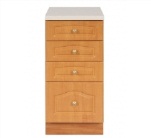 6.Szafka z ociekarką  80/71,6/28,8 – 1 szt.7.Szafka wisząca 60/71,6/28,8 – 1 szt.8. Szafka wisząca 80/71,6/28,8 – 2 szt.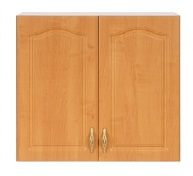 1.Szafka pod zlewozmywak - 80/82/45,3 – 1 szt.2.Szafka dolna – 80/82/45,3 L/P – 2 szt.3.Szafka dolna – 60/82/45,3 L/P – 1 szt.4.Szafka z szufladami  40/82/45,3 – 2 szt.6.Szafka z ociekarką  80/71,6/28,8 – 1 szt.7.Szafka wisząca 60/71,6/28,8 – 1 szt.8. Szafka wisząca 80/71,6/28,8 – 2 szt.Wizualizacja kuchni (dotyczy wszystkich świetlic)Wizualizacja kuchni (dotyczy wszystkich świetlic)Wizualizacja kuchni (dotyczy wszystkich świetlic)Wizualizacja kuchni (dotyczy wszystkich świetlic)Wizualizacja kuchni (dotyczy wszystkich świetlic)Wizualizacja kuchni (dotyczy wszystkich świetlic)Wizualizacja kuchni (dotyczy wszystkich świetlic)Wizualizacja kuchni (dotyczy wszystkich świetlic)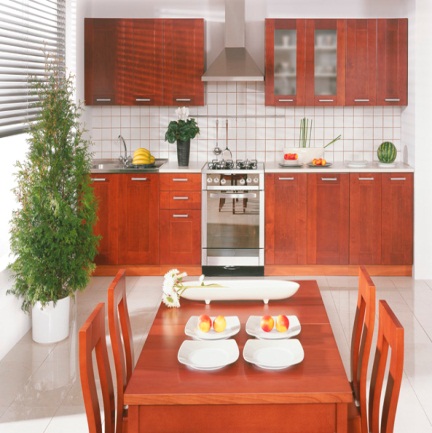 Kolor blatu                  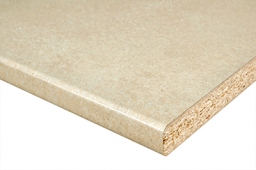 Kolor blatu                  Kolor blatu                  Kolor blatu                  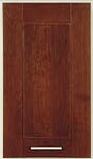 Rodzaj i kolor frontu do zastosowaniaRodzaj i kolor frontu do zastosowaniaRodzaj i kolor frontu do zastosowaniaRodzaj i kolor frontu do zastosowaniaZałączone zdjęcia należy traktować jako przykłady określające jakość pożądaną przez Zamawiającego. Zamawiający dopuszcza możliwość złożenia oferty równoważnej wskazanym jednakże oferowane produkty winny spełniać wymagania opisane w kolumnie „Opis produktu, parametry techniczne”Załączone zdjęcia należy traktować jako przykłady określające jakość pożądaną przez Zamawiającego. Zamawiający dopuszcza możliwość złożenia oferty równoważnej wskazanym jednakże oferowane produkty winny spełniać wymagania opisane w kolumnie „Opis produktu, parametry techniczne”Załączone zdjęcia należy traktować jako przykłady określające jakość pożądaną przez Zamawiającego. Zamawiający dopuszcza możliwość złożenia oferty równoważnej wskazanym jednakże oferowane produkty winny spełniać wymagania opisane w kolumnie „Opis produktu, parametry techniczne”Załączone zdjęcia należy traktować jako przykłady określające jakość pożądaną przez Zamawiającego. Zamawiający dopuszcza możliwość złożenia oferty równoważnej wskazanym jednakże oferowane produkty winny spełniać wymagania opisane w kolumnie „Opis produktu, parametry techniczne”Załączone zdjęcia należy traktować jako przykłady określające jakość pożądaną przez Zamawiającego. Zamawiający dopuszcza możliwość złożenia oferty równoważnej wskazanym jednakże oferowane produkty winny spełniać wymagania opisane w kolumnie „Opis produktu, parametry techniczne”Załączone zdjęcia należy traktować jako przykłady określające jakość pożądaną przez Zamawiającego. Zamawiający dopuszcza możliwość złożenia oferty równoważnej wskazanym jednakże oferowane produkty winny spełniać wymagania opisane w kolumnie „Opis produktu, parametry techniczne”Załączone zdjęcia należy traktować jako przykłady określające jakość pożądaną przez Zamawiającego. Zamawiający dopuszcza możliwość złożenia oferty równoważnej wskazanym jednakże oferowane produkty winny spełniać wymagania opisane w kolumnie „Opis produktu, parametry techniczne”Załączone zdjęcia należy traktować jako przykłady określające jakość pożądaną przez Zamawiającego. Zamawiający dopuszcza możliwość złożenia oferty równoważnej wskazanym jednakże oferowane produkty winny spełniać wymagania opisane w kolumnie „Opis produktu, parametry techniczne”L.p.Lokalizacja świetlicyOpis produktu, parametry techniczneJedn.ilośćPrzykładowe zdjęcie1Krukowo- roleta w kasecie lub mocowana do ramy,  - w skrzydle okien zamontowane są nawiewnikiwysokość kasety 5-6 cm, grubość 3-4 cm, - samohamujący mechanizm łańcuszkowy, - materiał bez wzoru i tłoczeń, - grubość materiału 190-250 gr, - kolor kremowy,Ilość okien w komplecie: 5Wymiar otworu okiennego 115x220 cm – 3 szt., 140x140 cm – 1 szt.- okna zawierają nawiewniki higrosterowalne,kpl1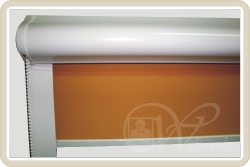 2Malonowo- roleta w kasecie lub mocowana do ramy,  - w skrzydle okien zamontowane są nawiewnikiwysokość kasety 5-6 cm, grubość 3-4 cm, - samohamujący mechanizm łańcuszkowy, - materiał bez wzoru i tłoczeń, - grubość materiału 190-250 gr, - kolor kremowy,- okna zawierają nawiewniki higrosterowalne,Ilość okien w komplecie: 4Wymiar otworu okiennego 90x200 cm – 2 szt., 105x200 cm – 2 szt., kpl13Kowańcz- roleta w kasecie lub mocowana do ramy,  - w skrzydle okien zamontowane są nawiewnikiwysokość kasety 5-6 cm, grubość 3-4 cm, - samohamujący mechanizm łańcuszkowy, - materiał bez wzoru i tłoczeń, - grubość materiału 190-250 gr, - kolor kremowy,Ilość okien w komplecie: 4Wymiar otworu okiennego 95x135 cm – 3 szt., 140x140 cm – 3 szt.kpl14Gościnko- kasetowa lub zawieszane na ramie  - wysokość kasety 5-6 cm, grubość 3-4 cm, - samohamujący mechanizm łańcuszkowy, - materiał bez wzoru i tłoczeń, - grubość materiału 190-250 gr, - kolor kremowy,Ilość okien w komplecie: 3- okna dwudzielne ze szproszamiWymiar otworu okiennego 180x150 cm – 2 szt., 120x150 cm – 1 szt.kpl1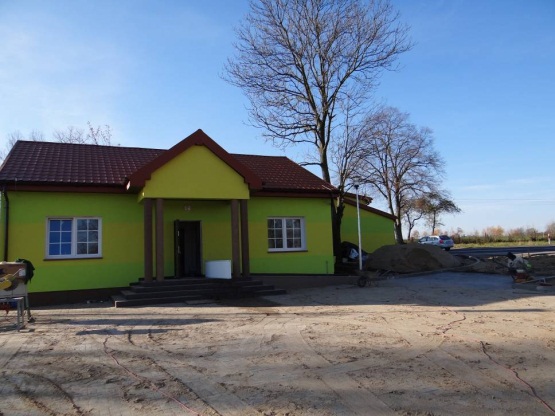 5Zwartowo- roleta w kasecie lub mocowana do ramy,  - w skrzydle okien zamontowane są nawiewnikiwysokość kasety 5-6 cm, grubość 3-4 cm, - samohamujący mechanizm łańcuszkowy, - materiał bez wzoru i tłoczeń, - grubość materiału 190-250 gr, - kolor kremowy,- okna zawierają nawiewniki higrosterowalne,Ilość okien w komplecie: 10Wymiar otworu okiennego 205x145 cm – 6 szt., 145x145 cm – 4 szt., kpl16Daszewo- roleta w kasecie lub mocowana do ramy,  - w skrzydle okien zamontowane są nawiewnikiwysokość kasety 5-6 cm, grubość 3-4 cm, - samohamujący mechanizm łańcuszkowy, - materiał bez wzoru i tłoczeń, - grubość materiału 190-250 gr, - kolor kremowy,- okna zawierają nawiewniki higrosterowalne,Ilość okien w komplecie: 6Wymiar otworu okiennego 150x140 cm – 4 szt., 140x140 - 2 szt. kpl17Garnki- roleta w kasecie lub mocowana do ramy,  - w skrzydle okien zamontowane są nawiewnikiwysokość kasety 5-6 cm, grubość 3-4 cm, - samohamujący mechanizm łańcuszkowy, - materiał bez wzoru i tłoczeń, - grubość materiału 190-250 gr, - kolor kremowy,Ilość okien w komplecie: 3- okna zawierają nawiewniki higrosterowalne,Wymiar otworu okiennego 190x130 cm – 3 szt., kpl1L.p.Nazwa produktuOpis produktu, parametry techniczneJedn.ilośćPrzykładowe zdjęcie1Zestaw wyposażenia kuchennego 1komplet naczyń dla 6 osób zawierający:- talerz obiadowy płytki - 6 szt.,- talerz obiadowy głęboki - 6 szt.,- talerz deserowy - 6 szt.,- filiżanka ze spodkiem - 6 szt. ,- waza do zupy z pokrywką - 1 szt.,- miska do sałatki - 1 szt.Kpl.20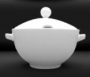 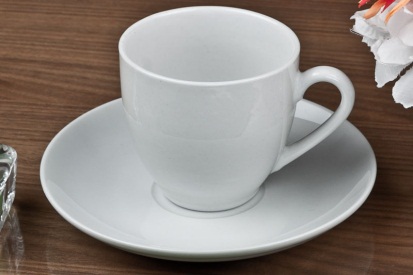 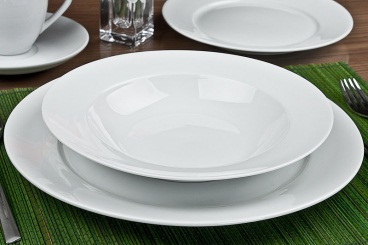 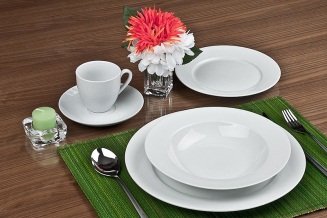 2Zestaw wyposażenia kuchennego 2komplet naczyń dla 60 osób zawierający: - talerz obiadowy płytki - 60 szt., - talerz obiadowy do zupy - 60 szt., - talerz deserowy - 60 szt., - miseczka deserowa – 60 szt., - filiżanka ze spodkiem - 60 szt. , - waza do zupy z pokrywką - 5 szt., - miska do sałatki – 6 szt.Kpl.4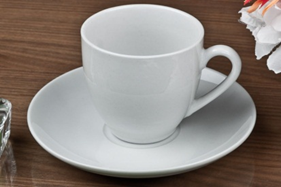 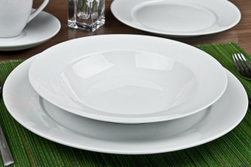 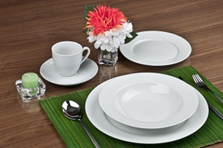 3Zestaw garnków 1W zestawie:- garnek 15 l z przykrywką  - 1 szt., - garnek 10 l z przykrywką – 1 szt., - garnek 5 l z przykrywką – 1 szt., - garnek 2 l z przykrywką – 1 szt., - rondelek 3 l z przykrywką – 1 szt., - patelnia teflonowa Ø 28 cm z pokrywką – 1 szt.,- garnki dostosowane do kuchni z płytą ceramicznąkpl4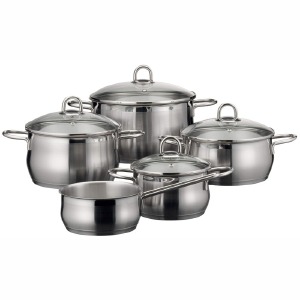 4Zestaw garnków 2W zestawie:- garnek 9 l z przykrywką  - 1 szt., - garnek 5 l z przykrywką – 1 szt., - garnek 3 l z przykrywką – 2 szt., - garnek 2 l z przykrywką – 1 szt., - garnki dostosowane do kuchni z płytą ceramicznąkpl4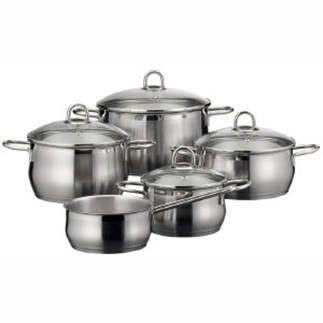 5Szklanki- tradycyjne szklanki z białego, grubego szkła ,z uchwytem, - pojemność 250 mlSzt.200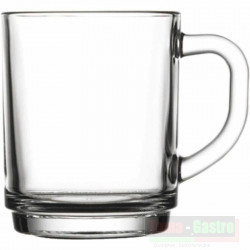 6Zestaw sztućców 1komplet sztućców na 6 osób, 1 kpl zawiera:- widelec obiadowy – 6 szt.,-  łyżka obiadowa – 6 szt., - nóż obiadowy – 6 szt.,, - łyżeczka do herbaty – 6 szt.,- łyżka wazowa – 1 szt., - łyżka do sałatek – 1 szt., - sztućce wykonane ze stali nierdzewnejkpl20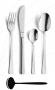 7Zestaw sztućców 2Zestaw sztućców na 60 osób, 1 kpl zawiera:- widelec obiadowy – 60 szt.,-  łyżka obiadowa – 60 szt., - nóż obiadowy – 60 szt.,, - łyżeczka do herbaty – 60 szt.,- łyżka wazowa – 5 szt., - łyżka do sałatek – 5 szt., - sztućce wykonane ze stali nierdzewnejKpl.4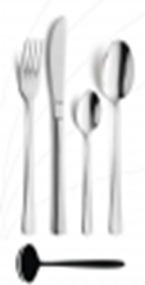 8Termos- termos konferencyjny,- z przyciskiem,- pojemność  1,5-2 l,- ze stali nierdzewnej Szt.34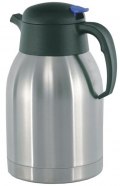 9Drabina aluminiowa- aluminiowa drabina wielofunkcyjna 3 elementowa długości około 4,5 m- drabina dwustronna z możliwością pionowego rozłożenia i przystawienia np. do ściany budynku,- możliwość wysunięcia trzeciego elementu i spełnia funkcję drabiny wolnostojącej,- haki zabezpieczające,- antypoślizgowe stopnie,- szeroki stabilizator umieszczony u jednej z podstaw drabiny,- stópki antypoślizgowe z tworzywa sztucznego - linka uniemożliwiająca rozsunięcie się drabiny.- nośność min. 150 kg- szczeble o przekroju kwadratowym,Szt.7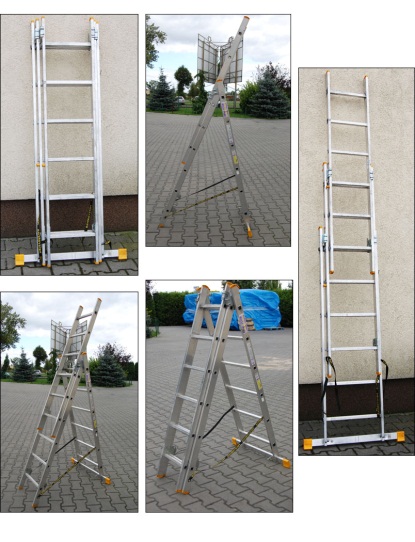 10Gaśnica p.poż.gaśnica proszkowa  6 kg pod stałym ciśnieniem roboczym, przeznaczona do gaszenia pożarów z grupy ABC, także wewnątrz budynków, gaśnica z uchwytem (wieszakiem) do powieszeniaSzt.7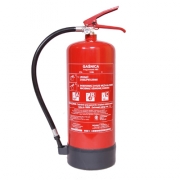 Załączone zdjęcia należy traktować jako przykłady określające jakość pożądaną przez Zamawiającego. Zamawiający dopuszcza możliwość złożenia oferty równoważnej wskazanym jednakże oferowane produkty winny spełniać wymagania opisane w kolumnie „Opis produktu, parametry techniczne”Załączone zdjęcia należy traktować jako przykłady określające jakość pożądaną przez Zamawiającego. Zamawiający dopuszcza możliwość złożenia oferty równoważnej wskazanym jednakże oferowane produkty winny spełniać wymagania opisane w kolumnie „Opis produktu, parametry techniczne”Załączone zdjęcia należy traktować jako przykłady określające jakość pożądaną przez Zamawiającego. Zamawiający dopuszcza możliwość złożenia oferty równoważnej wskazanym jednakże oferowane produkty winny spełniać wymagania opisane w kolumnie „Opis produktu, parametry techniczne”Załączone zdjęcia należy traktować jako przykłady określające jakość pożądaną przez Zamawiającego. Zamawiający dopuszcza możliwość złożenia oferty równoważnej wskazanym jednakże oferowane produkty winny spełniać wymagania opisane w kolumnie „Opis produktu, parametry techniczne”Załączone zdjęcia należy traktować jako przykłady określające jakość pożądaną przez Zamawiającego. Zamawiający dopuszcza możliwość złożenia oferty równoważnej wskazanym jednakże oferowane produkty winny spełniać wymagania opisane w kolumnie „Opis produktu, parametry techniczne”Załączone zdjęcia należy traktować jako przykłady określające jakość pożądaną przez Zamawiającego. Zamawiający dopuszcza możliwość złożenia oferty równoważnej wskazanym jednakże oferowane produkty winny spełniać wymagania opisane w kolumnie „Opis produktu, parametry techniczne”